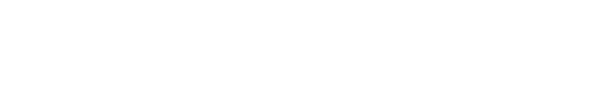 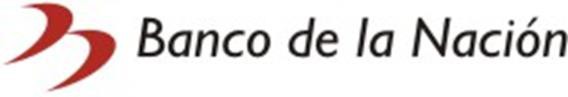 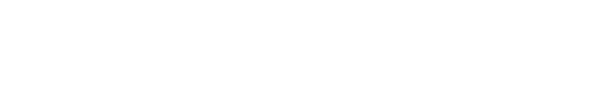 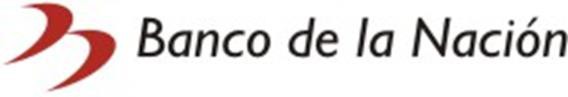 CHECK LIST - REQUISITOS PRÉSTAMOS A GOBIERNOS LOCALESNroDocumentos originales¿Presentó?1Solicitud dirigida al Banco de la Nación2Informe comercial3Flujo de caja del pliego4Pagaré firmado por el AlcaldeNroCopias legalizadas por Notario o Juez de Paz¿Presentó?5Acta de Acuerdo de Concejo Municipal6Información Contable de los dos (02) últimos Ejercicios y últimoTrimestre del año en curso a la fecha de solicitud del préstamo:6Estado de ejecución del presupuesto de ingresos y gastos (EP-1)6Estado de situación financiera (EF-1)6Estado de gestión (EF-2)6Estado de cambios en el patrimonio neto (EF-3)6Estado de flujos de efectivo (EF-4)6Notas a los estados financieros (EF-1 y EF-2)6Hoja de la información contable para la Cuenta General de la RepúblicaNroCopias simples¿Presentó?7Presupuesto de las obras a ejecutar y/o cotizaciones de las maquinariasa adquirirNroInformación complementaria¿Presentó?8Informe Previo de la Contraloría General de la República (solo para créditos cuyo plazo superen los 12 meses)